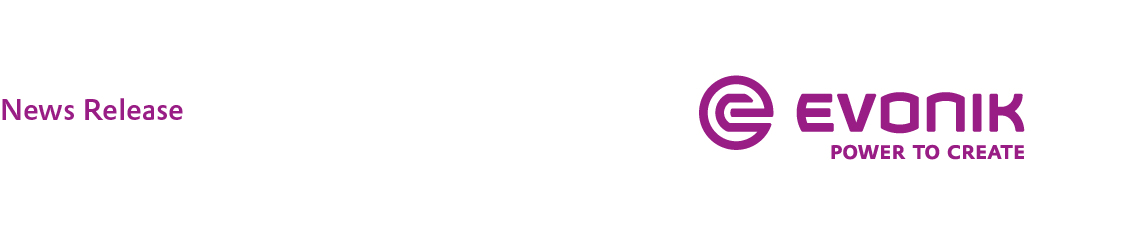 Evonik Showcases Innovation at AOCS 2017 Annual MeetingPARSIPPANY, N.J., April 27, 2017 – Evonik Corporation’s oil chemistry expertise will be on display at next week’s American Oil Chemists Society (AOCS) Annual Meeting in Orlando, Fla., April 30-May 4. Scientists and researchers from Evonik, including representatives from the recently acquired Air Products’ Specialty Additives Business, will be on hand to highlight the newly combined portfolio of products for industries such as home care and industrial & institutional cleaning.During the AOCS Annual Meeting, Evonik experts will be giving a number of presentations open to attendees including:May 2, 8-8:20 A.M., Paquin 4 —Rick Theiner, Senior Principal Applications Chemist“A New Approach to Developing Surfactants Soluble in High Alkaline Systems”May 3, 9-9:20 A.M., Paquin 1 —Zheng Xue, Interfacial Research Chemist“Sophorolipids in Hard Surface Cleaning Applications”May 3, 3-3:30 P.M., Paquin 3 —Rick Theiner, Senior Principal Applications Chemist“Driving Foam Performance with Surfactant Interactions”On May 1, Rick Theiner will also chair a session on “New Technologies in Industry” in Paquin 4 at 2:00 P.M., while Mike Williams, Principal Research Chemist for Evonik, will chair a session called “Surfactants for the Non-Expert” at 8:00 A.M in Paquin 1.“The AOCS Annual Meeting is a very important technical meeting for our Household Care business and it’s good to see our Evonik experts taking an active role in the conference activities,” said Deborah Anderson, Vice President Global Industrial & Institutional Product Line for Evonik. “Our product portfolio and technology capabilities have been expanded with our recent acquisition, and we are already seeing positive momentum in new business development and innovation resulting from our expanded portfolio and capabilities.”To learn more about Evonik’s oil chemistry, stop by booth 212 in the Paquin Campus during the AOCS Annual Meeting or visit: www.evonik.com/household-care or www.evonik.com/commercial-care.For additional information about Evonik in North America, please visit our website: http://corporate.evonik.us/region/north_america.Company information Evonik, the creative industrial group from Germany, is one of the world leaders in specialty chemicals. Profitable growth and a sustained increase in the value of the company form the heart of Evonik’s corporate strategy. Its activities focus on the key megatrends health, nutrition, resource efficiency and globalization. Evonik benefits specifically from its innovative prowess and integrated technology platforms. Evonik is active in over 100 countries around the world with more than 35,000 employees. In fiscal 2016 the enterprise generated sales of around €12.7 billion and an operating profit (adjusted EBITDA) of about €2,165 billion.DisclaimerIn so far as forecasts or expectations are expressed in this press release or where our statements concern the future, these forecasts, expectations or statements may involve known or unknown risks and uncertainties. Actual results or developments may vary, depending on changes in the operating environment. Neither Evonik Industries AG nor its group companies assume an obligation to update the forecasts, expectations or statements contained in this release.For more information, contact:Robert BrownEvonik CorporationTel: +1 973 929-8812Cell: +1 973 906-4635Email: robert.brown@evonik.com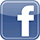 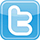 